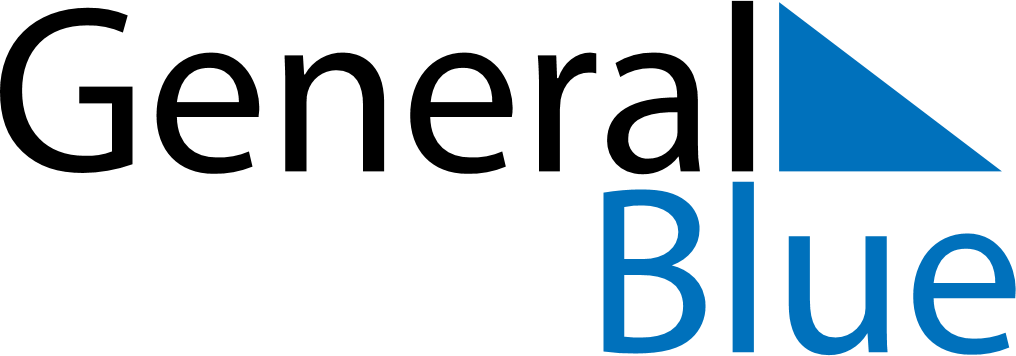 March 2027March 2027March 2027March 2027SwedenSwedenSwedenSundayMondayTuesdayWednesdayThursdayFridayFridaySaturday12345567891011121213Vasaloppet14151617181919202122232425262627Marie Bebådelsedag
Maundy ThursdayGood FridayGood FridayEaster Saturday28293031Easter SundayEaster Monday